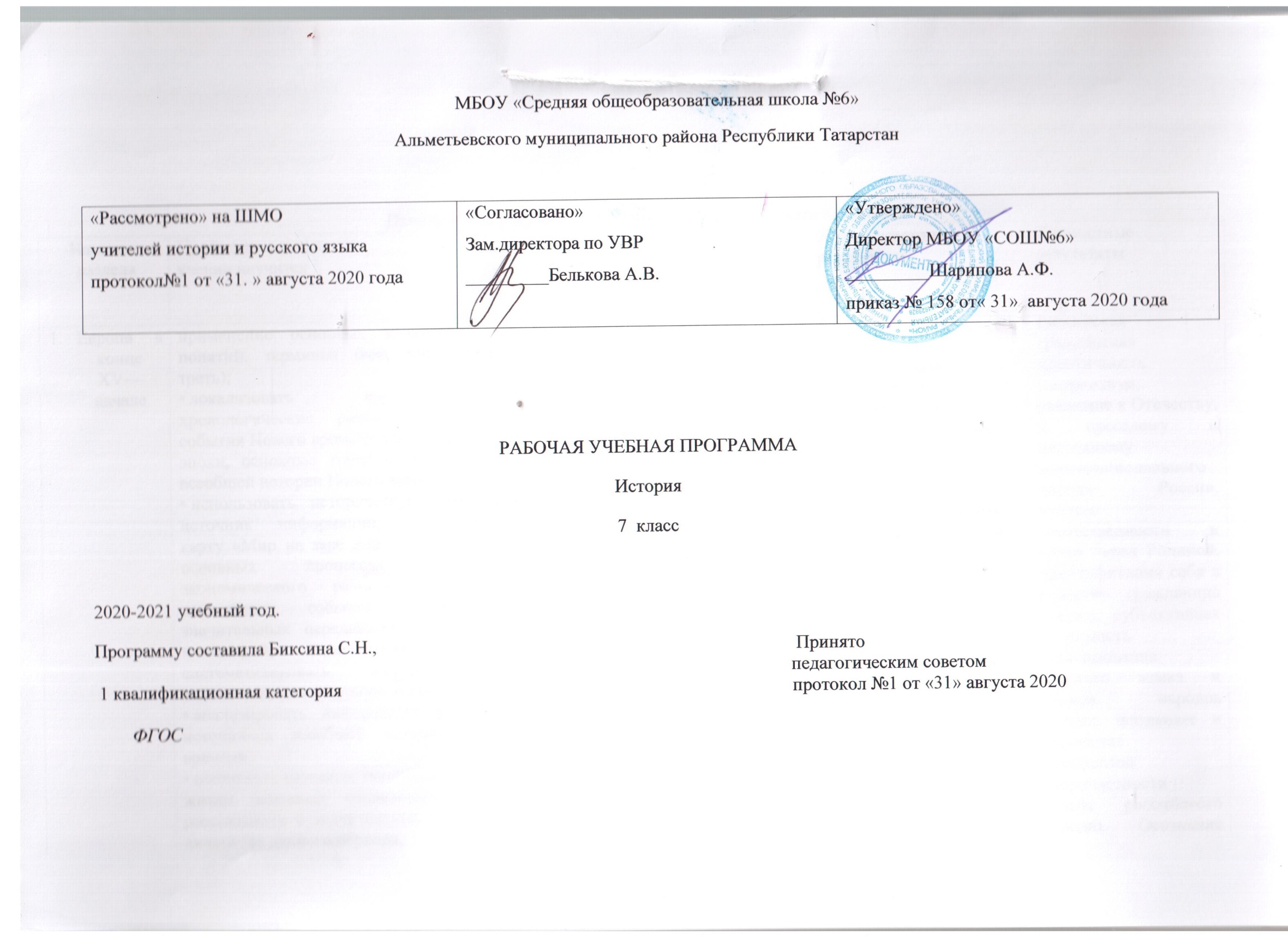 Планируемы результаты учебного предмета «История»СОДЕРЖАНИЕ УЧЕБНОГО КУРСА Учебники7 класс. Всеобщая история. История нового времени. А.Я.Юдовская, П.А. Баранов «Просвещение», 2017, М. 7 класс. История России. Н.М. Арсентьев, А.А. Данилов «Просвещение», 2017, М.Название разделаНазвание разделаПредметные результатыПредметные результатыМетапредметные результатыЛичностные результатыНазвание разделаНазвание разделаученик научитсяученик научитсяученик получит возможность научитьсяученик получит возможность научитьсяМетапредметные результатыЛичностные результатыЕвропа	в конце     ХV— началеXVII в.применение основных хронологических понятий, терминов (век, его четверть, треть);• локализовать	во	времени хронологические      рамки      и      рубежные события Нового времени как исторической эпохи, основные этапы отечественной и всеобщей истории Нового времени;• использовать историческую карту как источник	информации,	анализировать карту «Мир на заре нового времени», об основных           процессах           социально-экономического	развития,      о	местах важнейших        событий,        направлениях значительных передвижений – походов, завоеваний,        колонизации         и         др.; систематизировать         информацию	и наносить ее на контурную карту• анализировать информацию различных источников всеобщей истории Нового времени;• составлять описание положения и образа жизни основных социальных групп , рассказывать о значительных событиях и личностях данного периода,применение основных хронологических понятий, терминов (век, его четверть, треть);• локализовать	во	времени хронологические      рамки      и      рубежные события Нового времени как исторической эпохи, основные этапы отечественной и всеобщей истории Нового времени;• использовать историческую карту как источник	информации,	анализировать карту «Мир на заре нового времени», об основных           процессах           социально-экономического	развития,      о	местах важнейших        событий,        направлениях значительных передвижений – походов, завоеваний,        колонизации         и         др.; систематизировать         информацию	и наносить ее на контурную карту• анализировать информацию различных источников всеобщей истории Нового времени;• составлять описание положения и образа жизни основных социальных групп , рассказывать о значительных событиях и личностях данного периода,• используя историческую карту, характеризовать	социально-экономическое и политическое развитие государств Европы в конце ХV— начале XVII в.Регулятивные УУД 1. Умение самостоятельно определять цели обучения, ставить иформулировать новые задачи в учебе и познавательной деятельности2. Умение планировать пути достижения целей (при помощи учителя) 3. Соотносить свои действия с планируемыми результатами, осуществлять контроль своей деятельности в процессе достижения результата4. Владение основами самоконтроля, самооценки Познавательные УУД Умение определять понятия, создавать обобщения, устанавливать аналогии (при помощи учителя)Российская гражданская идентичность (патриотизм, уважение к Отечеству, к	прошлому	и настоящему многонационального народа	России, чувство ответственности	и долга перед Родиной, идентификация себя в качестве     гражданина России, субъективная значимость использования русского      языка	и языков              народов России, осознание и ощущение личностной сопричастности судьбе       российского народа).       Осознание этнической принадлежности, знание             истории, языка,            культурыприменение основных хронологических понятий, терминов (век, его четверть, треть);• локализовать	во	времени хронологические      рамки      и      рубежные события Нового времени как исторической эпохи, основные этапы отечественной и всеобщей истории Нового времени;• использовать историческую карту как источник	информации,	анализировать карту «Мир на заре нового времени», об основных           процессах           социально-экономического	развития,      о	местах важнейших        событий,        направлениях значительных передвижений – походов, завоеваний,        колонизации         и         др.; систематизировать         информацию	и наносить ее на контурную карту• анализировать информацию различных источников всеобщей истории Нового времени;• составлять описание положения и образа жизни основных социальных групп , рассказывать о значительных событиях и личностях данного периода,применение основных хронологических понятий, терминов (век, его четверть, треть);• локализовать	во	времени хронологические      рамки      и      рубежные события Нового времени как исторической эпохи, основные этапы отечественной и всеобщей истории Нового времени;• использовать историческую карту как источник	информации,	анализировать карту «Мир на заре нового времени», об основных           процессах           социально-экономического	развития,      о	местах важнейших        событий,        направлениях значительных передвижений – походов, завоеваний,        колонизации         и         др.; систематизировать         информацию	и наносить ее на контурную карту• анализировать информацию различных источников всеобщей истории Нового времени;• составлять описание положения и образа жизни основных социальных групп , рассказывать о значительных событиях и личностях данного периода,• используя историческую карту, характеризовать	социально-экономическое и политическое развитие государств Европы в конце ХV— начале XVII в.Регулятивные УУД 1. Умение самостоятельно определять цели обучения, ставить иформулировать новые задачи в учебе и познавательной деятельности2. Умение планировать пути достижения целей (при помощи учителя) 3. Соотносить свои действия с планируемыми результатами, осуществлять контроль своей деятельности в процессе достижения результата4. Владение основами самоконтроля, самооценки Познавательные УУД Умение определять понятия, создавать обобщения, устанавливать аналогии (при помощи учителя)Российская гражданская идентичность (патриотизм, уважение к Отечеству, к	прошлому	и настоящему многонационального народа	России, чувство ответственности	и долга перед Родиной, идентификация себя в качестве     гражданина России, субъективная значимость использования русского      языка	и языков              народов России, осознание и ощущение личностной сопричастности судьбе       российского народа).       Осознание этнической принадлежности, знание             истории, языка,            культурыприменение основных хронологических понятий, терминов (век, его четверть, треть);• локализовать	во	времени хронологические      рамки      и      рубежные события Нового времени как исторической эпохи, основные этапы отечественной и всеобщей истории Нового времени;• использовать историческую карту как источник	информации,	анализировать карту «Мир на заре нового времени», об основных           процессах           социально-экономического	развития,      о	местах важнейших        событий,        направлениях значительных передвижений – походов, завоеваний,        колонизации         и         др.; систематизировать         информацию	и наносить ее на контурную карту• анализировать информацию различных источников всеобщей истории Нового времени;• составлять описание положения и образа жизни основных социальных групп , рассказывать о значительных событиях и личностях данного периода,применение основных хронологических понятий, терминов (век, его четверть, треть);• локализовать	во	времени хронологические      рамки      и      рубежные события Нового времени как исторической эпохи, основные этапы отечественной и всеобщей истории Нового времени;• использовать историческую карту как источник	информации,	анализировать карту «Мир на заре нового времени», об основных           процессах           социально-экономического	развития,      о	местах важнейших        событий,        направлениях значительных передвижений – походов, завоеваний,        колонизации         и         др.; систематизировать         информацию	и наносить ее на контурную карту• анализировать информацию различных источников всеобщей истории Нового времени;• составлять описание положения и образа жизни основных социальных групп , рассказывать о значительных событиях и личностях данного периода,• использовать	элементы источниковедческого        анализа при	работе     с     историческими материалами             (определение принадлежности и достоверности источника, позиций автора и др.); • сравнивать       развитие	стран Европы в конце ХV— начале XVII в.,	объяснять,      в      чем заключались     общие	черты	и особенности;• применять	знания	при составлении                     описаний исторических      и	культурных памятников своего города, края и т. д.• использовать	элементы источниковедческого        анализа при	работе     с     историческими материалами             (определение принадлежности и достоверности источника, позиций автора и др.); • сравнивать       развитие	стран Европы в конце ХV— начале XVII в.,	объяснять,      в      чем заключались     общие	черты	и особенности;• применять	знания	при составлении                     описаний исторических      и	культурных памятников своего города, края и т. д.Регулятивные УУД 1. Умение самостоятельно определять цели обучения, ставить иформулировать новые задачи в учебе и познавательной деятельности2. Умение планировать пути достижения целей (при помощи учителя) 3. Соотносить свои действия с планируемыми результатами, осуществлять контроль своей деятельности в процессе достижения результата4. Владение основами самоконтроля, самооценки Познавательные УУД Умение определять понятия, создавать обобщения, устанавливать аналогии (при помощи учителя)Российская гражданская идентичность (патриотизм, уважение к Отечеству, к	прошлому	и настоящему многонационального народа	России, чувство ответственности	и долга перед Родиной, идентификация себя в качестве     гражданина России, субъективная значимость использования русского      языка	и языков              народов России, осознание и ощущение личностной сопричастности судьбе       российского народа).       Осознание этнической принадлежности, знание             истории, языка,            культуры• систематизировать	исторический материал, содержащийся в учебной и дополнительной литературе по истории Европы в конце ХV— начале XVII в.• использовать	элементы источниковедческого        анализа при	работе     с     историческими материалами             (определение принадлежности и достоверности источника, позиций автора и др.); • сравнивать       развитие	стран Европы в конце ХV— начале XVII в.,	объяснять,      в      чем заключались     общие	черты	и особенности;• применять	знания	при составлении                     описаний исторических      и	культурных памятников своего города, края и т. д.• использовать	элементы источниковедческого        анализа при	работе     с     историческими материалами             (определение принадлежности и достоверности источника, позиций автора и др.); • сравнивать       развитие	стран Европы в конце ХV— начале XVII в.,	объяснять,      в      чем заключались     общие	черты	и особенности;• применять	знания	при составлении                     описаний исторических      и	культурных памятников своего города, края и т. д.Регулятивные УУД 1. Умение самостоятельно определять цели обучения, ставить иформулировать новые задачи в учебе и познавательной деятельности2. Умение планировать пути достижения целей (при помощи учителя) 3. Соотносить свои действия с планируемыми результатами, осуществлять контроль своей деятельности в процессе достижения результата4. Владение основами самоконтроля, самооценки Познавательные УУД Умение определять понятия, создавать обобщения, устанавливать аналогии (при помощи учителя)Российская гражданская идентичность (патриотизм, уважение к Отечеству, к	прошлому	и настоящему многонационального народа	России, чувство ответственности	и долга перед Родиной, идентификация себя в качестве     гражданина России, субъективная значимость использования русского      языка	и языков              народов России, осознание и ощущение личностной сопричастности судьбе       российского народа).       Осознание этнической принадлежности, знание             истории, языка,            культурыОпределять	причины,	предпосылки	и последствия	географических	открытий, характеризовать                        деятельность конкистадоров.	Объяснять        значение абсолютизма     для      развития     общества .Объяснять      процесс      модернизации	в Европе	в     XVI-XVII     вв.     Определять причины     и     последствия	Реформации; составлять          исторический          портрет личности,      высказывать      суждения	о значении его идейУмение создавать, применять и преобразовывать знаки и символы, модели и схемы для решения учебных и познавательных задачСмысловое чтение. Коммуникативные УУД 	Умение организовывать учебное сотрудничество	и совместную деятельность с учителем и                 сверстниками; работать индивидуально и              в              группе, договариваться	о правилах и вопросах для обсуждения	в соответствии                    с поставленной           перед группой задачей;	организовывать учебное взаимодействие в     группе	(определять общие                        цели, распределять            роли, договариваться друг с другом и т. д.);владение устной и письменной речью, монологической контекстной речью, 	соблюдатьсвоего народа, своего края,	основ культурного наследия народов      России	и человечества;первичная социальная	и культурная идентичность            на основе            усвоения системы исторических понятий	и представлений	о прошлом      Отечества (период до XVII в.), эмоционально положительное принятие              своей этнической идентичности; понимание гуманистических, демократических	и традиционных ценностей многонационального российского общества. Осознанное, уважительное	и доброжелательное отношение к истории, культуре,        религии, традициям,       языкам, ценностям       народов России      и      народов мира.• объяснять	причины	и	следствия ключевых        событий        и        процессов (социальных движений, реформ)• сравнивать исторические ситуации и события;• давать оценку событиям и личностям• объяснять	причины	и	следствия ключевых        событий        и        процессов (социальных движений, реформ)• сравнивать исторические ситуации и события;• давать оценку событиям и личностямУмение создавать, применять и преобразовывать знаки и символы, модели и схемы для решения учебных и познавательных задачСмысловое чтение. Коммуникативные УУД 	Умение организовывать учебное сотрудничество	и совместную деятельность с учителем и                 сверстниками; работать индивидуально и              в              группе, договариваться	о правилах и вопросах для обсуждения	в соответствии                    с поставленной           перед группой задачей;	организовывать учебное взаимодействие в     группе	(определять общие                        цели, распределять            роли, договариваться друг с другом и т. д.);владение устной и письменной речью, монологической контекстной речью, 	соблюдатьсвоего народа, своего края,	основ культурного наследия народов      России	и человечества;первичная социальная	и культурная идентичность            на основе            усвоения системы исторических понятий	и представлений	о прошлом      Отечества (период до XVII в.), эмоционально положительное принятие              своей этнической идентичности; понимание гуманистических, демократических	и традиционных ценностей многонационального российского общества. Осознанное, уважительное	и доброжелательное отношение к истории, культуре,        религии, традициям,       языкам, ценностям       народов России      и      народов мира.Страны Европы	и Северной Америки	в середине XVII—ХVIII в.• использовать историческую карту как источник информации о границах государств в Новое время, об основных процессах	социально-экономического развития, о местах важнейших событий, направлениях значительных передвижений – походов, завоеваний, колонизации и др.;• анализировать информацию различных источников по истории Нового времени;• объяснять причины и следствия ключевых событий и процессов истории Стран Европы и Северной Америки в середине XVII—ХVIII в. (английской революции XVII в.,войны североамериканских колоний за независимость, образования Соединенных Штатов Америки;становление абсолютизма, Реформации и Контрреформации);• раскрывать характерные, существенные• использовать историческую карту как источник информации о границах государств в Новое время, об основных процессах	социально-экономического развития, о местах важнейших событий, направлениях значительных передвижений – походов, завоеваний, колонизации и др.;• анализировать информацию различных источников по истории Нового времени;• объяснять причины и следствия ключевых событий и процессов истории Стран Европы и Северной Америки в середине XVII—ХVIII в. (английской революции XVII в.,войны североамериканских колоний за независимость, образования Соединенных Штатов Америки;становление абсолютизма, Реформации и Контрреформации);• раскрывать характерные, существенные• используя историческую карту, характеризовать	социально-экономическое и политическое развитие	государств	стран Европы и Северной Америки в середине XVII—ХVIII в.• использовать	элементы источниковедческого        анализа при	работе	с	историческими материалами             (определение принадлежности и достоверности источника, позиций автора и др.); • сравнивать       развитие	стран Европы и Северной Америки в середине                XVII—ХVIII в., объяснять, в чем заключались общие черты и особенности;Умение создавать, применять и преобразовывать знаки и символы, модели и схемы для решения учебных и познавательных задачСмысловое чтение. Коммуникативные УУД 	Умение организовывать учебное сотрудничество	и совместную деятельность с учителем и                 сверстниками; работать индивидуально и              в              группе, договариваться	о правилах и вопросах для обсуждения	в соответствии                    с поставленной           перед группой задачей;	организовывать учебное взаимодействие в     группе	(определять общие                        цели, распределять            роли, договариваться друг с другом и т. д.);владение устной и письменной речью, монологической контекстной речью, 	соблюдатьсвоего народа, своего края,	основ культурного наследия народов      России	и человечества;первичная социальная	и культурная идентичность            на основе            усвоения системы исторических понятий	и представлений	о прошлом      Отечества (период до XVII в.), эмоционально положительное принятие              своей этнической идентичности; понимание гуманистических, демократических	и традиционных ценностей многонационального российского общества. Осознанное, уважительное	и доброжелательное отношение к истории, культуре,        религии, традициям,       языкам, ценностям       народов России      и      народов мира.Страны Европы	и Северной Америки	в середине XVII—ХVIII в.• использовать историческую карту как источник информации о границах государств в Новое время, об основных процессах	социально-экономического развития, о местах важнейших событий, направлениях значительных передвижений – походов, завоеваний, колонизации и др.;• анализировать информацию различных источников по истории Нового времени;• объяснять причины и следствия ключевых событий и процессов истории Стран Европы и Северной Америки в середине XVII—ХVIII в. (английской революции XVII в.,войны североамериканских колоний за независимость, образования Соединенных Штатов Америки;становление абсолютизма, Реформации и Контрреформации);• раскрывать характерные, существенные• использовать историческую карту как источник информации о границах государств в Новое время, об основных процессах	социально-экономического развития, о местах важнейших событий, направлениях значительных передвижений – походов, завоеваний, колонизации и др.;• анализировать информацию различных источников по истории Нового времени;• объяснять причины и следствия ключевых событий и процессов истории Стран Европы и Северной Америки в середине XVII—ХVIII в. (английской революции XVII в.,войны североамериканских колоний за независимость, образования Соединенных Штатов Америки;становление абсолютизма, Реформации и Контрреформации);• раскрывать характерные, существенные• используя историческую карту, характеризовать	социально-экономическое и политическое развитие	государств	стран Европы и Северной Америки в середине XVII—ХVIII в.• использовать	элементы источниковедческого        анализа при	работе	с	историческими материалами             (определение принадлежности и достоверности источника, позиций автора и др.); • сравнивать       развитие	стран Европы и Северной Америки в середине                XVII—ХVIII в., объяснять, в чем заключались общие черты и особенности;Умение создавать, применять и преобразовывать знаки и символы, модели и схемы для решения учебных и познавательных задачСмысловое чтение. Коммуникативные УУД 	Умение организовывать учебное сотрудничество	и совместную деятельность с учителем и                 сверстниками; работать индивидуально и              в              группе, договариваться	о правилах и вопросах для обсуждения	в соответствии                    с поставленной           перед группой задачей;	организовывать учебное взаимодействие в     группе	(определять общие                        цели, распределять            роли, договариваться друг с другом и т. д.);владение устной и письменной речью, монологической контекстной речью, 	соблюдатьсвоего народа, своего края,	основ культурного наследия народов      России	и человечества;первичная социальная	и культурная идентичность            на основе            усвоения системы исторических понятий	и представлений	о прошлом      Отечества (период до XVII в.), эмоционально положительное принятие              своей этнической идентичности; понимание гуманистических, демократических	и традиционных ценностей многонационального российского общества. Осознанное, уважительное	и доброжелательное отношение к истории, культуре,        религии, традициям,       языкам, ценностям       народов России      и      народов мира.• использовать историческую карту как источник информации о границах государств в Новое время, об основных процессах	социально-экономического развития, о местах важнейших событий, направлениях значительных передвижений – походов, завоеваний, колонизации и др.;• анализировать информацию различных источников по истории Нового времени;• объяснять причины и следствия ключевых событий и процессов истории Стран Европы и Северной Америки в середине XVII—ХVIII в. (английской революции XVII в.,войны североамериканских колоний за независимость, образования Соединенных Штатов Америки;становление абсолютизма, Реформации и Контрреформации);• раскрывать характерные, существенные• использовать историческую карту как источник информации о границах государств в Новое время, об основных процессах	социально-экономического развития, о местах важнейших событий, направлениях значительных передвижений – походов, завоеваний, колонизации и др.;• анализировать информацию различных источников по истории Нового времени;• объяснять причины и следствия ключевых событий и процессов истории Стран Европы и Северной Америки в середине XVII—ХVIII в. (английской революции XVII в.,войны североамериканских колоний за независимость, образования Соединенных Штатов Америки;становление абсолютизма, Реформации и Контрреформации);• раскрывать характерные, существенные• используя историческую карту, характеризовать	социально-экономическое и политическое развитие	государств	стран Европы и Северной Америки в середине XVII—ХVIII в.• использовать	элементы источниковедческого        анализа при	работе	с	историческими материалами             (определение принадлежности и достоверности источника, позиций автора и др.); • сравнивать       развитие	стран Европы и Северной Америки в середине                XVII—ХVIII в., объяснять, в чем заключались общие черты и особенности;Умение создавать, применять и преобразовывать знаки и символы, модели и схемы для решения учебных и познавательных задачСмысловое чтение. Коммуникативные УУД 	Умение организовывать учебное сотрудничество	и совместную деятельность с учителем и                 сверстниками; работать индивидуально и              в              группе, договариваться	о правилах и вопросах для обсуждения	в соответствии                    с поставленной           перед группой задачей;	организовывать учебное взаимодействие в     группе	(определять общие                        цели, распределять            роли, договариваться друг с другом и т. д.);владение устной и письменной речью, монологической контекстной речью, 	соблюдатьсвоего народа, своего края,	основ культурного наследия народов      России	и человечества;первичная социальная	и культурная идентичность            на основе            усвоения системы исторических понятий	и представлений	о прошлом      Отечества (период до XVII в.), эмоционально положительное принятие              своей этнической идентичности; понимание гуманистических, демократических	и традиционных ценностей многонационального российского общества. Осознанное, уважительное	и доброжелательное отношение к истории, культуре,        религии, традициям,       языкам, ценностям       народов России      и      народов мира.черты: а) экономического и социального развития стран в Новое время, причины и значение «революции цен» для развития экономики,	аграрной	революции; б) эволюции          политического	строя в) развития       общественного       движения («консерватизм»,                    «либерализм», «социализм»); г) представлений о мире и общественных ценностях; д) раскрывать смысл понятий капитализм, мануфактура, меркантелизм,          протекционизм;          е) художественной         культуры         Нового времени;черты: а) экономического и социального развития стран в Новое время, причины и значение «революции цен» для развития экономики,	аграрной	революции; б) эволюции          политического	строя в) развития       общественного       движения («консерватизм»,                    «либерализм», «социализм»); г) представлений о мире и общественных ценностях; д) раскрывать смысл понятий капитализм, мануфактура, меркантелизм,          протекционизм;          е) художественной         культуры         Нового времени;нормы публичной речи, регламент в монологе и дискуссии	в соответствии	с коммуникативной задачей;	высказывать и обосновывать	мнение (суждение)                       и запрашивать	мнение партнера        в        рамках диалога;	принимать решение в ходе диалога и согласовывать его с собеседником;	создавать письменные «клишированные»	и оригинальные тексты с использованием необходимых	речевых средств;Формирование	и развитие компетентности	в области	использования информационно-коммуникационных технологий:	целенаправлен но искать и использовать информационные ресурсы,      необходимые для решения учебных и практических задач2.	Готовность	и способность обучающихся	к саморазвитию	и самообразованию     на основе мотивации к обучению	и познанию; готовность и                способность осознанному выбору и построению дальнейшей индивидуальной траектории образования в мире профессий	и профессиональных предпочтений,           3. Формирование нравственных чувств и            нравственного поведения, осознанного отношения	к собственным поступкам (способность	к нравственному самосовершенствован ию;     веротерпимость, уважительное отношение	к религиозным чувствам,        взглядам людей         или         их отсутствию;       знание основных              нормСтраны Востока	в XVI—XVIII вв.• использовать историческую карту как источник	информации	о	границах государств в Новое время, об основных процессах           социально-экономического развития, завоеваний, колонизации• объяснять	причины	и	следствия ключевых событий и процессов истории Стран Востока в XVI—XVIII вв.• использовать историческую карту как источник	информации	о	границах государств в Новое время, об основных процессах           социально-экономического развития, завоеваний, колонизации• объяснять	причины	и	следствия ключевых событий и процессов истории Стран Востока в XVI—XVIII вв.• используя историческую карту, характеризовать	социально-экономическое и политическое развитие стран Востока в XVI— XVIII вв. XVIII ввнормы публичной речи, регламент в монологе и дискуссии	в соответствии	с коммуникативной задачей;	высказывать и обосновывать	мнение (суждение)                       и запрашивать	мнение партнера        в        рамках диалога;	принимать решение в ходе диалога и согласовывать его с собеседником;	создавать письменные «клишированные»	и оригинальные тексты с использованием необходимых	речевых средств;Формирование	и развитие компетентности	в области	использования информационно-коммуникационных технологий:	целенаправлен но искать и использовать информационные ресурсы,      необходимые для решения учебных и практических задач2.	Готовность	и способность обучающихся	к саморазвитию	и самообразованию     на основе мотивации к обучению	и познанию; готовность и                способность осознанному выбору и построению дальнейшей индивидуальной траектории образования в мире профессий	и профессиональных предпочтений,           3. Формирование нравственных чувств и            нравственного поведения, осознанного отношения	к собственным поступкам (способность	к нравственному самосовершенствован ию;     веротерпимость, уважительное отношение	к религиозным чувствам,        взглядам людей         или         их отсутствию;       знание основных              норм• использовать историческую карту как источник	информации	о	границах государств в Новое время, об основных процессах           социально-экономического развития, завоеваний, колонизации• объяснять	причины	и	следствия ключевых событий и процессов истории Стран Востока в XVI—XVIII вв.• использовать историческую карту как источник	информации	о	границах государств в Новое время, об основных процессах           социально-экономического развития, завоеваний, колонизации• объяснять	причины	и	следствия ключевых событий и процессов истории Стран Востока в XVI—XVIII вв.• используя историческую карту, характеризовать	социально-экономическое и политическое развитие стран Востока в XVI— XVIII вв. XVIII ввнормы публичной речи, регламент в монологе и дискуссии	в соответствии	с коммуникативной задачей;	высказывать и обосновывать	мнение (суждение)                       и запрашивать	мнение партнера        в        рамках диалога;	принимать решение в ходе диалога и согласовывать его с собеседником;	создавать письменные «клишированные»	и оригинальные тексты с использованием необходимых	речевых средств;Формирование	и развитие компетентности	в области	использования информационно-коммуникационных технологий:	целенаправлен но искать и использовать информационные ресурсы,      необходимые для решения учебных и практических задач2.	Готовность	и способность обучающихся	к саморазвитию	и самообразованию     на основе мотивации к обучению	и познанию; готовность и                способность осознанному выбору и построению дальнейшей индивидуальной траектории образования в мире профессий	и профессиональных предпочтений,           3. Формирование нравственных чувств и            нравственного поведения, осознанного отношения	к собственным поступкам (способность	к нравственному самосовершенствован ию;     веротерпимость, уважительное отношение	к религиозным чувствам,        взглядам людей         или         их отсутствию;       знание основных              норм• использовать историческую карту как источник	информации	о	границах государств в Новое время, об основных процессах           социально-экономического развития, завоеваний, колонизации• объяснять	причины	и	следствия ключевых событий и процессов истории Стран Востока в XVI—XVIII вв.• использовать историческую карту как источник	информации	о	границах государств в Новое время, об основных процессах           социально-экономического развития, завоеваний, колонизации• объяснять	причины	и	следствия ключевых событий и процессов истории Стран Востока в XVI—XVIII вв.•	сравнивать развитие стран Европы и страны Востока в XVI—XVIII вв., объяснять, в чем заключались	общие	черты	и особенности;•	сравнивать развитие стран Европы и страны Востока в XVI—XVIII вв., объяснять, в чем заключались	общие	черты	и особенности;нормы публичной речи, регламент в монологе и дискуссии	в соответствии	с коммуникативной задачей;	высказывать и обосновывать	мнение (суждение)                       и запрашивать	мнение партнера        в        рамках диалога;	принимать решение в ходе диалога и согласовывать его с собеседником;	создавать письменные «клишированные»	и оригинальные тексты с использованием необходимых	речевых средств;Формирование	и развитие компетентности	в области	использования информационно-коммуникационных технологий:	целенаправлен но искать и использовать информационные ресурсы,      необходимые для решения учебных и практических задач2.	Готовность	и способность обучающихся	к саморазвитию	и самообразованию     на основе мотивации к обучению	и познанию; готовность и                способность осознанному выбору и построению дальнейшей индивидуальной траектории образования в мире профессий	и профессиональных предпочтений,           3. Формирование нравственных чувств и            нравственного поведения, осознанного отношения	к собственным поступкам (способность	к нравственному самосовершенствован ию;     веротерпимость, уважительное отношение	к религиозным чувствам,        взглядам людей         или         их отсутствию;       знание основных              нормРоссия в XVI веке.Россия в XVI веке.соотносить хронологию истории России и всеобщей истории в Новое время;• использовать историческую карту как источник информации о границах России и других государств в Новое время, об основных	процессах	социально-экономического	развития,	о	местах важнейших	событий,        направлениях значительных передвижений – походов, завоеваний, колонизации и др.;соотносить хронологию истории России и всеобщей истории в Новое время;• использовать историческую карту как источник информации о границах России и других государств в Новое время, об основных	процессах	социально-экономического	развития,	о	местах важнейших	событий,        направлениях значительных передвижений – походов, завоеваний, колонизации и др.;• используя историческую карту, характеризовать социально-экономическое и политическое развитие России в XVI в.• сравнивать развитие России и других стран в Новое время, объяснять, в чем заключались общие черты и особенности;• использовать	элементы источниковедческого        анализа при	работе     с     историческими материалами             (определение принадлежности и достоверности источника, позиций автора и др.);• используя историческую карту, характеризовать социально-экономическое и политическое развитие России в XVI в.• сравнивать развитие России и других стран в Новое время, объяснять, в чем заключались общие черты и особенности;• использовать	элементы источниковедческого        анализа при	работе     с     историческими материалами             (определение принадлежности и достоверности источника, позиций автора и др.);нормы публичной речи, регламент в монологе и дискуссии	в соответствии	с коммуникативной задачей;	высказывать и обосновывать	мнение (суждение)                       и запрашивать	мнение партнера        в        рамках диалога;	принимать решение в ходе диалога и согласовывать его с собеседником;	создавать письменные «клишированные»	и оригинальные тексты с использованием необходимых	речевых средств;Формирование	и развитие компетентности	в области	использования информационно-коммуникационных технологий:	целенаправлен но искать и использовать информационные ресурсы,      необходимые для решения учебных и практических задач2.	Готовность	и способность обучающихся	к саморазвитию	и самообразованию     на основе мотивации к обучению	и познанию; готовность и                способность осознанному выбору и построению дальнейшей индивидуальной траектории образования в мире профессий	и профессиональных предпочтений,           3. Формирование нравственных чувств и            нравственного поведения, осознанного отношения	к собственным поступкам (способность	к нравственному самосовершенствован ию;     веротерпимость, уважительное отношение	к религиозным чувствам,        взглядам людей         или         их отсутствию;       знание основных              нормРоссия в XVI веке.Россия в XVI веке.• объяснять	причины	и	следствия ключевых событий и процессов истории России        в        XVI        веке        (реформ, взаимодействий между народами и др.);• используя историческую карту, характеризовать социально-экономическое и политическое развитие России в XVI в.• сравнивать развитие России и других стран в Новое время, объяснять, в чем заключались общие черты и особенности;• использовать	элементы источниковедческого        анализа при	работе     с     историческими материалами             (определение принадлежности и достоверности источника, позиций автора и др.);• используя историческую карту, характеризовать социально-экономическое и политическое развитие России в XVI в.• сравнивать развитие России и других стран в Новое время, объяснять, в чем заключались общие черты и особенности;• использовать	элементы источниковедческого        анализа при	работе     с     историческими материалами             (определение принадлежности и достоверности источника, позиций автора и др.);нормы публичной речи, регламент в монологе и дискуссии	в соответствии	с коммуникативной задачей;	высказывать и обосновывать	мнение (суждение)                       и запрашивать	мнение партнера        в        рамках диалога;	принимать решение в ходе диалога и согласовывать его с собеседником;	создавать письменные «клишированные»	и оригинальные тексты с использованием необходимых	речевых средств;Формирование	и развитие компетентности	в области	использования информационно-коммуникационных технологий:	целенаправлен но искать и использовать информационные ресурсы,      необходимые для решения учебных и практических задач2.	Готовность	и способность обучающихся	к саморазвитию	и самообразованию     на основе мотивации к обучению	и познанию; готовность и                способность осознанному выбору и построению дальнейшей индивидуальной траектории образования в мире профессий	и профессиональных предпочтений,           3. Формирование нравственных чувств и            нравственного поведения, осознанного отношения	к собственным поступкам (способность	к нравственному самосовершенствован ию;     веротерпимость, уважительное отношение	к религиозным чувствам,        взглядам людей         или         их отсутствию;       знание основных              норм•	описание	условий	существования, основных занятий,образа	жизни	народов	России, исторических событий и процессов; составление и анализ генеалогических схем и таблиц;• использование приёмов исторического анализа	(сопоставление	и	обобщение фактов,             раскрытие             причинно-следственных связей, целей и результатов деятельности персоналий и др.);определение	и	использование исторических      понятий	и	терминов: Местничество. Избранная рада. Реформы. Челобитная.     Самодержавие.	Государев двор.                  Сословно-представительная монархия.	Земские     соборы.     Приказы. Опричнина.;описывать территориальные границы России в динамике, разбираться в истоках опричного террора в России, составлять схемы и давать сравнительное описание органов системы управления Россией, составлять обобщающие таблицы, объяснять изученные положения на конкретных примерах, давать развернутую характеристику исторической личности с привлечением дополнительной информации; раскрывать цели, итоги внешней политики России в XVI веке	использовать компьютерные технологии для решения информационных	и коммуникационных учебных задач, в том числе:                написание докладов,	рефератов, создание презентаций и др.;	использовать информацию с учетом этических и правовых норм;	соблюдать информационную гигиену        и	правила информационной безопасности.морали, нравственных, духовных	идеалов, хранимых                    в культурных традициях        народов России, формирование представлений	об основах           светской этики,             культуры традиционных религий, их роли в развитии культуры и истории      России      и человечества, понимание     значения нравственности, веры и религии в жизни человека,      семьи      и общества). Сформированность ответственного отношения к учению; уважительного отношения к труду, наличие               опыта участия в социально значимом            труде. Осознание      значения семьи         в         жизни человека и общества, принятие        ценности семейной           жизни, уважительное             и заботливое отношение к членам своей семьи.Смута в Россиисоотносить хронологию истории России и всеобщей истории в Новое время;• использовать историческую карту как источник информации о границах России и других государств в Новое время, об основных	процессах	социально-экономического	развития,	о	местах• использовать	элементы источниковедческого        анализа при	работе     с     историческими материалами             (определение принадлежности и достоверности источника, позиций автора и др.); • сравнивать развитие России и	использовать компьютерные технологии для решения информационных	и коммуникационных учебных задач, в том числе:                написание докладов,	рефератов, создание презентаций и др.;	использовать информацию с учетом этических и правовых норм;	соблюдать информационную гигиену        и	правила информационной безопасности.морали, нравственных, духовных	идеалов, хранимых                    в культурных традициях        народов России, формирование представлений	об основах           светской этики,             культуры традиционных религий, их роли в развитии культуры и истории      России      и человечества, понимание     значения нравственности, веры и религии в жизни человека,      семьи      и общества). Сформированность ответственного отношения к учению; уважительного отношения к труду, наличие               опыта участия в социально значимом            труде. Осознание      значения семьи         в         жизни человека и общества, принятие        ценности семейной           жизни, уважительное             и заботливое отношение к членам своей семьи.важнейших	событий,	направлениях значительных передвижений – походов, завоеваний• объяснять	причины	и	следствия ключевых событий и процессов истории Смутного времени в России• сопоставление (с помощью учителя) различных версийи оценок исторических событий и личностей;• определение и аргументация собственного отношенияк дискуссионным проблемам прошлого; составление и анализ генеалогическихсхем и таблиц;определение и использование исторических понятий и терминов: «Заповедные лета», «урочные лета»,выделять этапы закрепощения крестьян, составлять схемы, давать развернутую характеристику исторической личности с привлечением дополнительной информации (Михаил Романов, Кузьма Минин, Дмитрий Пожарский);обобщать сведения в форме таблицы, дать оценку событий Смутного времени, выразить свое отношение к роли национально-освободительного движения в истории Смутного времени, определять историческое значение окончания Смуты и восстановление российской государственности, давать сравнительную характеристику Первого и Второго ополчениядругих стран в Новое время, объяснять, в чем заключались общие черты и особенности;• применять знания по истории России и своего края в Новое время при составлении описаний исторических памятников своего города, края и т. д.4.	Формирование мировоззрения, соответствующего современному уровню развития	науки	и общественной практики, учитывающего многообразие современного мира.5. Осознанное, уважительное и доброжелательное отношение к другому человеку, его мнению, мировоззрению, культуре, языку, вере, гражданской позиции.следование этическимнормам иправиламведения диалогавсоответст виис возрастнымивозмо жностями; обсуждение и оценивание своих достижений и достижений других обучающихся под руководством педагога;6.	Освоение социальных         норм, правил         поведения, ролей         и         форм социальной жизни вРоссия в XVII векесоотносить хронологию истории России и всеобщей истории в Новое время;• использовать историческую карту как• используя историческую карту, характеризовать социально-экономическое и политическое4.	Формирование мировоззрения, соответствующего современному уровню развития	науки	и общественной практики, учитывающего многообразие современного мира.5. Осознанное, уважительное и доброжелательное отношение к другому человеку, его мнению, мировоззрению, культуре, языку, вере, гражданской позиции.следование этическимнормам иправиламведения диалогавсоответст виис возрастнымивозмо жностями; обсуждение и оценивание своих достижений и достижений других обучающихся под руководством педагога;6.	Освоение социальных         норм, правил         поведения, ролей         и         форм социальной жизни висточник информации о границах России и других государств в Новое время, об основных	процессах	социально-экономического	развития,	о	местах важнейших событий,• объяснять	причины	и	следствия ключевых событий и процессов истории России	в      XVII	веке      (социальных движений, реформ, взаимодействий между народами и др.);• раскрывать	характерные, существенные черты: а) экономического и социального развития России в XVII веке; б) эволюции          политического	строя (включая            понятия            «монархия», «самодержавие», «абсолютизм» и др.); определение             и             использование исторических      понятий      и      терминов: Крепостное право. Соборное уложение. Казачество, гетман. Засечная черта. Самозванство.Посад. Слобода. Мануфактура. Ярмарка. Старообрядчество. Раскол. Парсуна. Полки нового (иноземного) строя. Стрельцы. Ясак. характеризовать         политику         первых Романовых, описывать территориальные границы России в динамике, выделять особенности формирования сословий, их прав и обязанностей; описывать различные сословия в XVII в., выделять новые черты в экономическом развитии России XVII в., раскрывать напримерах уровень развития хозяйства и торговли, в том числе и с опорой на карту; • установление синхронистических связей истории России и стран Европы и Азии в XVII вв.;развитие России в XVII в.• сравнивать развитие России и других стран в Новое время, объяснять, в чем заключались общие черты и особенности;• использовать	элементы источниковедческого        анализа при	работе     с     историческими материалами             (определение принадлежности и достоверности источника, позиций автора и др.);группах	и сообществах. Участие в                    школьном самоуправлении	и общественной жизни в                      пределах возрастных компетенций, готовность участвовать	в жизнедеятельности подросткового общественного объединения, расширение опыта конструктивного взаимодействия в школьном и социальном общении. 7. Сформированность ценности здорового и безопасного       образа жизни;            освоение правил индивидуального	и коллективного безопасного поведения	в чрезвычайных ситуациях, угрожающих жизни и здоровью           людей, правил поведения на транспорте       и       на дорогах.8.	Формирование эстетического• сопоставление (с помощью учителя) различных версийи оценок исторических событий и личностей;• сравнение (под руководством учителя) свидетельствразличных исторических источников, выявление в нихобщих черт и особенностей;• описание условий существования, основных занятий,образа жизни народов России, исторических событийи процессов;• сопоставление развития Руси и других стран в период Средневековья, выявление общих черт и особенностей(в связи с понятиями «централизованное государство»,«всероссийский рынок» и др.); понимание взаимосвязимежду социальными явлениями и процессами, их влиянияна жизнь народов России; • использование знаний о месте и роли России во все-мирно-историческом процессе в изучаемый период;• систематизация информации в ходе проектной деятельности, представление её результатов как по периодув целом, так и по отдельным тематическим блокам;сознания	через освоение художественного наследия          народов России        и	мира, творческой деятельности эстетического характера (способность понимать художественные произведения, уважение к истории культуры            своего Отечества, потребность                в общении                      с художественными произведениями)9. Сформированность основ	экологической культуры, соответствующей современному уровню экологического мышленияКультурное пространствосоотносить хронологию истории России и всеобщей истории в Новое время;• составлять описание положения и образа жизни основных социальных групп в России,	памятников	материальной	и• применять знания по истории России и своего края в Новое время при составлении описаний исторических	и	культурных памятников своего города, края исознания	через освоение художественного наследия          народов России        и	мира, творческой деятельности эстетического характера (способность понимать художественные произведения, уважение к истории культуры            своего Отечества, потребность                в общении                      с художественными произведениями)9. Сформированность основ	экологической культуры, соответствующей современному уровню экологического мышленияхудожественной	культуры;	давать сравнительную                      характеристику дворцового         и         народного         быта, рассказывать о значительных событиях и личностях отечественной истории Нового времени;составление с привлечением дополнительной литературы описания памятников средневековой культуры Руси и других стран, рассуждение об их художественных достоинствах и значении; • высказывание суждений о значении и месте исторического и культурного наследия предков;• поиск информации в источниках различного типаи вида (в материальных памятниках, фрагментах летописей, правовых документов, публицистических произведений и др.);• систематизация информации в ходе проектной деятельности, представление её результатов как по периодув целом, так и по отдельным тематическим блокам;т. д.• сравнивать	культурное развитие России и других стран в Новое время, объяснять, в чем заключались     общие     черты	и особенности;• использовать	элементы источниковедческого        анализа при	работе     с     историческими материалами             (определение принадлежности и достоверности источника, позиций автора и др.);История Татарстана XVI-XVII вв.соотносить	хронологию	истории России и всеобщей истории в Новое время; • поиск и презентация материалов истории своего края,страны, применение краеведческих знаний при составлении описаний исторических и культурных памятников натерритории современной Российской Федерации;• систематизация информации в ходе проектной деятельности, представление её результатов как по периоду• применять	знания	по истории России и своего края в Новое время при составлении описаний	исторических        и культурных памятников своего города, края и т. д.соотносить	хронологию	истории России и всеобщей истории в Новое время; • поиск и презентация материалов истории своего края,страны, применение краеведческих знаний при составлении описаний исторических и культурных памятников натерритории современной Российской Федерации;• систематизация информации в ходе проектной деятельности, представление её результатов как по периоду• применять	знания	по истории России и своего края в Новое время при составлении описаний	исторических        и культурных памятников своего города, края и т. д.в целом, так и по отдельным тематическим блокам;Название раздела                                                    Краткое содержаниеКоличествоЧасов(70)Европа в конце XV— начале XVII в.Новое время: понятие и хронологические рамки.Великие географические открытия: предпосылки, участники, результаты. Политические, экономические и культурные последствия географических открытий. Старый и Новый Свет. Экономическое и социальное развитие европейских стран в XVI — начале XVII в. Возникновение мануфактур. Развитие товарного производства. Расширение внутреннего и мирового рынка.Абсолютные монархии. Англия, Франция, монархия Габсбургов в XVI — начале XVII в.: внутреннее развитие и внешняя политика. Образование национальных государств в Европе.Начало Реформации; М. Лютер. Развитие Реформации и Крестьянская война в Германии. Распространение протестантизма в Европе. Борьба католической церкви против реформационного движения. Религиозные войны.Нидерландская революция: цели, участники, формы борьбы. Итоги и значение революции.Международные отношения в раннее Новое время. Военные конфликты между европейскими державами. Османская экспансия. Тридцатилетняя война; Вестфальский мир.16Страны Европы середине XVII— нач. XVIII в.Английская революция XVII в.: причины, участники, этапы. О. Кромвель. Итоги и значение революции. Экономическое и социальное развитие Европы в XVII—XVIII вв.: начало промышленного переворота, развитие мануфактурного производства, положение сословий. Абсолютизм: «старый порядок» и новые веяния.Война североамериканских колоний за независимость. Европейская культура XVI—XVIII вв. Развитие науки: переворот в естествознании, возникновение новой картины мира; выдающиеся ученые и изобретатели. Высокое Возрождение: художники и их произведения. Мир человека в литературе раннего Нового времени. Стили художественной культуры XVII—XVIII вв. (барокко, классицизм). Становление театра. Международные отношения середины XVII—XVIII в. Европейские конфликты и дипломатия. Семилетняя война. Разделы Речи Посполитой. Колониальные захваты европейских держав.3Страны Востока и северной Америки XVI— нач. XVIII вв.Османская империя: от могущества к упадку. Индия: держава Великих Моголов, начало проникновения англичан, британские завоевания. Империя Цин в Китае. Образование централизованного государства и установление сегунатаТокугава в Японии.5Россия В XVI - XVII вв.: от великого княжества к царству.46Россия в XVI веке.Княжение Василия III. Завершение объединения русских земель вокруг Москвы: присоединение Псковской, Смоленской, Рязанской земель. Отмирание удельной системы. Укрепление великокняжеской власти. Внешняя политика Московского княжества в первой трети XVI в.: война с Великим княжеством Литовским, отношения с Крымским и Казанским ханствами, посольства в европейские государства.Органы государственной власти. Приказная система: формирование первых приказных учреждений. Боярская дума, ее роль в управлении государством. «Малая дума». Местничество. Местное управление: наместники и волостели, система кормлений. Государство и церковь.Регентство Елены Глинской. Сопротивление удельных князей великокняжеской власти. Мятеж князя Андрея Старицкого. Унификация денежной системы. Стародубская война с Польшей и Литвой.Период боярского правления. Борьба за власть между боярскими кланами Шуйских, Бельских и Глинских. Губная реформа. Московское восстание 1547 г. Ереси Матвея Башкина и Феодосия Косого.Принятие Иваном IV царского титула. Реформы середины XVI в. «Избранная рада»: ее состав и значение. Появление Земских соборов: дискуссии о характере народного представительства. Отмена кормлений. Система налогообложения. Судебник 1550 г. Стоглавый собор. Земская реформа - формирование органов местного самоуправления.Внешняя политика России в XVI в. Создание стрелецких полков и «Уложение о службе». Присоединение Казанского и Астраханского ханств. Значение включения Среднего и Нижнего Поволжья в состав Российского государства. Войны с Крымским ханством. Набег Девлет-Гирея 1571 г. и сожжение Москвы. Битва при Молодях. Ливонская война: причины и характер. Ликвидация Ливонского ордена. Причины и результаты поражения России в Ливонской войне. Поход Ермака Тимофеевича на Сибирское ханство. Начало присоединения к России Западной Сибири.Социальная структура российского общества. Дворянство. Служилые и неслужилые люди. Формирование Государева двора и «служилых городов». Торгово-ремесленное население городов. Духовенство. Начало закрепощения крестьян: указ о «заповедных летах». Формирование вольного казачества. Многонациональный состав населения Русского государства. Финно-угорские народы. Народы Поволжья после присоединения к России. Служилые татары. Выходцы из стран Европы на государевой службе. Сосуществование религий в Российском государстве. Русская Православная церковь. Мусульманское духовенство.Россия в конце XVI в. Опричнина, дискуссия о ее причинах и характере. Опричный террор. Разгром Новгорода и Пскова. Московские казни 1570 г. Результаты и последствия опричнины. Противоречивость личности Ивана Грозного и проводимых им преобразований. Цена реформ.Царь Федор Иванович. Борьба за власть в боярском окружении. Правление Бориса Годунова. Учреждение патриаршества. Тявзинский мирный договор со Швецией:восстановление позиций России в Прибалтике. Противостояние с Крымским ханством. Отражение набега Гази-Гирея в 1591 г. Строительство российских крепостей и засечных черт. Продолжение закрепощения крестьянства: указ об «Урочных летах». Пресечение царской династии Рюриковичей.24Смута в РоссииРоссия при первых Романовых. Царствование Михаила Федоровича. Восстановление экономического потенциала страны. Продолжение закрепощения крестьян. Земские соборы. Роль патриарха Филарета в управлении государством.5Россия в 17 векЦарь Алексей Михайлович. Укрепление самодержавия. Ослабление роли Боярской думы в управлении государством. Развитие приказного строя. Приказ Тайных дел. Усиление воеводской власти в уездах и постепенная ликвидация земского самоуправления. Затухание деятельности Земских соборов. Правительство Б.И. Морозова и И.Д. Милославского: итоги его деятельности. Патриарх Никон. Раскол в Церкви. Протопоп Аввакум, формирование религиозной традиции старообрядчества.Царь Федор Алексеевич. Отмена местничества. Налоговая (податная) реформа.Экономическое развитие России в XVII в. Первые мануфактуры. Ярмарки. Укрепление внутренних торговых связей и развитие хозяйственной специализации регионов Российского государства. Торговый и Новоторговый уставы. Торговля с европейскими странами, Прибалтикой, Востоком.Социальная структура российского общества. Государев двор, служилый город, духовенство, торговые люди, посадское население, стрельцы, служилые иноземцы, казаки, крестьяне, холопы. Русская деревня в XVII в. Городские восстания середины XVII в. Соляной бунт в Москве. Псковско-Новгородское восстание. Соборное уложение 1649 г. Юридическое оформление крепостного права и территория его распространения. Русский Север, Дон и Сибирь как регионы, свободные от крепостничества. Денежная реформа 1654 г. Медный бунт. Побеги крестьян на Дон и в Сибирь. Восстание Степана Разина.Внешняя политика России в XVII в. Возобновление дипломатических контактов со странами Европы и Азии после Смуты. Смоленская война. Поляновский мир. Контакты с православным населением Речи Посполитой: противодействие полонизации, распространению католичества. Контакты с ЗапорожскойСечью. Восстание Богдана Хмельницкого. Переяславская рада. Вхождение Украины в состав России. Война между Россией и Речью Посполитой 1654-1667 гг. Андрусовское перемирие. Русско- шведская война 1656-1658 гг. и ее результаты. Конфликты с Османской империей. «Азовское осадное сидение». «Чигиринская война» и Бахчисарайский мирный договор. Отношения России со странами Западной Европы. Военные столкновения с манчжурами и империей Цин.Эпоха Великих географических открытий и русские географические открытия. Плавание Семена Дежнева. Выход к Тихому океану. Походы Ерофея Хабарова и Василия Пояркова и исследование бассейна реки Амур. Коч - корабль русских первопроходцев. Освоение Поволжья, Урала и Сибири. Калмыцкое ханство. Ясачное налогообложение. Переселение русских на новые земли. Миссионерство и христианизация. Межэтнические отношения. Формирование многонациональной элиты.Изменения в картине мира человека в XVI-XVII вв. и повседневная жизнь. Жилище и предметы быта. Семья и семейные отношения. Религия и суеверия. Синтез европейской и восточной культур в быту высших слоев населения страны.Архитектура. Дворцово-храмовый ансамбль Соборной площади в Москве. Шатровый стиль в архитектуре. Антонио Солари, АлевизФрязин, Петрок Малой. Собор Покрова на Рву. Монастырские ансамбли (Кирилло-Белозерский, Соловецкий, Новый Иерусалим). Крепости (Китай-город, Смоленский, Казанский, Тобольский Астраханский, Ростовский кремли). Федор Конь. Приказ каменных дел. Деревянное зодчество. Изобразительное искусство. Симон Ушаков. Ярославская школа иконописи. Парсунная живопись. Летописание и начало книгопечатания. Лицевой свод. Домострой. Переписка Ивана Грозного с князем Андреем Курбским. Публицистика Смутного времени. Усиление светского начала в российской культуре. Симеон Полоцкий. Немецкая слобода как проводник европейского культурного влияния. Посадская сатира XVII в.Развитие образования и научных знаний. Школы при Аптекарском и Посольском приказах. «Синопсис» Иннокентия Гизеля - первое учебное пособие по истории.17История Татарстана XVI-XVII вв.Трудный путь вхождения в Московское государство. Создание системы управления покоренным краем.Хозяйственное развитие Социальная и религиозная политика властей в крае. Социальноэкономическая жизнь края во второй половинеXVI -начале XVII вв.Первые попытки христианизации.Казанский край в смутное время Усиление феодального гнета Край после Смутного времени. Бунташный век; Крестьянская война К. Булавина в Поволжье Культура Казанского края в XVII в.В контексте история России 